Załącznik nr 8do Regulaminu zamówień publicznych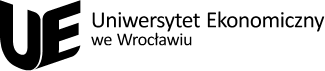 ANALIZA POTRZEB ZAMAWIAJĄCEGONumer sprawyDatapieczątka jednostki organizacyjnejZgodnie z art. 83 ust. 1 ustawy Pzp Zamawiający, przed wszczęciem postępowania o udzielenie zamówienia, dokonuje analizy potrzeb i wymagań, uwzględniając rodzaj i wartość zamówienia.Zgodnie z art. 83 ust. 1 ustawy Pzp Zamawiający, przed wszczęciem postępowania o udzielenie zamówienia, dokonuje analizy potrzeb i wymagań, uwzględniając rodzaj i wartość zamówienia.Nazwa planowanego postępowania o udzielenie zamówienia publicznego zamówienia:Identyfikacja potrzeby i zdefiniowane okresu odniesienia, na jaki planowane jest jej zaspokojenieBadanie możliwości zaspokojenia zidentyfikowanej potrzeby z wykorzystaniem zasobów własnych oraz orientacyjnej wartości jej zaspokojeniaRozeznanie rynku w celu ustalenia alternatywnych środków zaspokojenia zidentyfikowanej potrzeby oraz orientacyjnej wartości jej zaspokojeniaRozeznanie rynku w celu ustalenia wariantów wykonania zamówieniaOkreślenie orientacyjnej wartości zamówienia dla każdego ze wskazanych wariantówW oparciu o przeprowadzone badanie wybór środka lub środków w celu zaspokojenia zidentyfikowanej potrzebyDokonanie wyboru wariantu realizacji zamówieniaocena zasadności podziału zamówienia na częściWybór trybu udzielenia zamówieniaAnaliza możliwości uwzględnienia aspektów społecznych, środowiskowych lub innowacyjnychRyzyka związane z postępowaniem o udzielenie i realizacją zamówieniaOsoba odpowiedzialna za zamówienie(pieczątka i podpis)